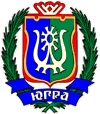 ИЗБИРАТЕЛЬНАЯ КОМИССИЯХАНТЫ-МАНСИЙСКОГО АВТОНОМНОГО ОКРУГА – ЮГРЫПОСТАНОВЛЕНИЕ23 июля 2016 года								         № 1154г. Ханты-МансийскО регистрации списка кандидатов в депутаты Думы Ханты-Мансийского автономного округа – Югры шестого созыва, выдвинутого избирательным объединением Ханты-Мансийское региональное отделение Всероссийской политической партии «ЕДИНАЯ РОССИЯ» по единому избирательному округуПроверив соблюдение требований Федерального закона от 12.06.2002 г. № 67-ФЗ "Об основных гарантиях избирательных прав и права на участие в референдуме граждан Российской Федерации", Закона 
Ханты-Мансийского автономного округа – Югры от  г. № 36-оз 
«О выборах депутатов Думы Ханты-Мансийского автономного 
округа – Югры» при выдвижении списка кандидатов избирательным объединением Ханты-Мансийское региональное отделение Всероссийской политической партии «ЕДИНАЯ РОССИЯ» по единому избирательному округу, представлении сведений о кандидатах в депутаты Думы 
Ханты-Мансийского автономного округа – Югры шестого созыва, включенных в выдвинутый им список кандидатов, первый финансовый отчет избирательного объединения Ханты-Мансийское региональное отделение Всероссийской политической партии «ЕДИНАЯ РОССИЯ».Порядок выдвижения списка кандидатов в депутаты Думы 
Ханты-Мансийского автономного округа-Югры шестого созыва по единому избирательному округу, выдвинутого избирательным объединением 
Ханты-Мансийское региональное отделение Всероссийской политической партии «ЕДИНАЯ РОССИЯ», заверенного в количестве 60 человек постановлением Избирательной комиссии Ханты-Мансийского автономного округа – Югры от 15 июля 2016 года № 1106, соответствует требованиям статей 21, 22, 24 Закона Ханты-Мансийского автономного округа – Югры от  г. № 36-оз «О выборах депутатов Думы Ханты-Мансийского автономного округа – Югры».Все представленные 20 июля 2016 года для регистрации избирательным объединением Ханты-Мансийское региональное отделение Всероссийской политической партии «ЕДИНАЯ РОССИЯ» сведения и документы соответствуют требованиям действующего избирательного законодательства Российской Федерации и Ханты-Мансийского автономного округа – Югры.С учетом изложенного, руководствуясь статьями 25 и 26 Закона 
Ханты-Мансийского автономного округа – Югры от  г. № 36-оз 
«О выборах депутатов Думы Ханты-Мансийского автономного 
округа – Югры», Избирательная комиссия Ханты-Мансийского автономного округа – Югры постановляет:1. Зарегистрировать список кандидатов в депутаты Думы 
Ханты-Мансийского автономного округа-Югры шестого созыва, выдвинутый избирательным объединением Ханты-Мансийское региональное отделение Всероссийской политической партии «ЕДИНАЯ РОССИЯ» по единому избирательному округу, в количестве 60 человек, 23 июля 2016 года в 13 часов 15 минут (приложение).2. Выдать кандидатам в депутаты Думы Ханты-Мансийского автономного округа – Югры шестого созыва, выдвинутым избирательным объединением Ханты-Мансийское региональное отделение Всероссийской политической партии «ЕДИНАЯ РОССИЯ» и зарегистрированным по единому избирательному округу, удостоверения установленного образца.3. Опубликовать настоящее постановление в газете «Новости Югры» и разместить на сайте Избирательной комиссии Ханты-Мансийского автономного округа – Югры.ПредседательИзбирательной комиссииХанты-Мансийского автономного округа – Югры								     А.Е. ПавкинСекретарь Избирательной комиссииХанты-Мансийского автономногоокруга – Югры 								      К.И. ДмитриеваСписоккандидатов в депутаты Думы Ханты-Мансийского автономного округа - Югры шестого созыва, выдвинутый "Ханты-Мансийское региональное отделение Всероссийской политической партии "ЕДИНАЯ РОССИЯ" по единому избирательному округуОбщерегиональная часть1. Комарова Наталья Владимировна, дата рождения – 21 октября 1955 года, место рождения – СЕЛО ЯЗВО ЛЯДСКОГО РАЙОНА ПСКОВСКОЙ ОБЛАСТИ, адрес места жительства – Ханты–Мансийский автономный округ – Югра, город Ханты–Мансийск.2. Хохряков Борис Сергеевич, дата рождения – 11 мая 1950 года, место рождения – ГОР. УФА, адрес места жительства – Ханты–Мансийский автономный округ – Югра, город Нижневартовск.3. Филипенко Василий Александрович, дата рождения – 15 января 1973 года, место рождения – ГОР. ОМСК, адрес места жительства – Ханты–Мансийский автономный округ – Югра, город Ханты–Мансийск.Региональные группы

Белоярская региональная группа №1
1. Проводников Руслан Михайлович, дата рождения – 20 января 1984 года, место рождения – ПОС. БЕРЕЗОВО БЕРЕЗОВСКОГО РАЙОНА ХАНТЫ–МАНСИЙСКОГО АВТ. ОКР., адрес места жительства – Ханты–Мансийский автономный округ – Югра, Березовский район, пгт. Березово.2. Алексеева Надежда Геннадьевна, дата рождения – 11 октября 1961 года, место рождения – С. САРАНПАУЛЬ БЕРЕЗОВСКОГО РАЙОНА ТЮМЕНСКОЙ ОБЛАСТИ, адрес места жительства – Ханты–Мансийский автономный округ – Югра, Березовский район, село Саранпауль.3. Новьюхов Александр Вячеславович, дата рождения – 5 октября 1975 года, место рождения – ПОС. БЕРЕЗОВО БЕРЕЗОВСКОГО Р–НА ТЮМЕНСКОЙ ОБЛ., адрес места жительства – Ханты–Мансийский автономный округ – Югра, город Ханты–Мансийск.Югорская региональная группа №2
1. Антонов Владимир Валентинович, дата рождения – 3 августа 1970 года, место рождения – ГОР. КАЛУГА, адрес места жительства – Ханты–Мансийский автономный округ – Югра, Советский район, город Советский.2. Жуков Александр Юрьевич, дата рождения – 18 октября 1964 года, место рождения – ПОС. ПРИВОКЗАЛЬНЫЙ НОВОЛЯЛИНСКОГО Р–НА СВЕРДЛОВСКОЙ ОБЛ., адрес места жительства – Ханты–Мансийский автономный округ – Югра, Советский район, город Советский.3. Кочелягин Андрей Александрович, дата рождения – 3 июня 1966 года, место рождения – С. РОЖДЕСТВЕНСКОЕ ШАРЬИНСКОГО Р–НА КОСТРОМСКОЙ ОБЛАСТИ, адрес места жительства – Ханты–Мансийский автономный округ – Югра, город Югорск.Няганская региональная группа №3
1. Гульзаров Владимир Александрович, дата рождения – 22 апреля 1967 года, место рождения – ПОС. ГИССАР ГИССАРСКОГО Р–НА ТАДЖИКСКОЙ ССР, адрес места жительства – Ханты–Мансийский автономный округ – Югра, город Нягань.2. Илык Игорь Анатольевич, дата рождения – 2 января 1980 года, место рождения – СЕЛО ОРЫНИН КАМЕНЕЦ–ПОДОЛЬСКОГО РАЙОНА ХМЕЛЬНИЦКОЙ ОБЛАСТИ УКРАИНСКОЙ ССР, адрес места жительства – Ханты–Мансийский автономный округ – Югра, город Нягань.3. Алфёрова Людмила Александровна, дата рождения – 11 декабря 1966 года, место рождения – ПОС. ПЕРЕГРЁБНОЕ ОКТЯБРЬСКОГО Р–НА ТЮМЕНСКОЙ ОБЛ., адрес места жительства – Ханты–Мансийский автономный округ – Югра, город Ханты–Мансийск.Урайская региональная группа №4
1. Зацепин Олег Геннадьевич, дата рождения – 10 июня 1975 года, место рождения – П. МИРНЫЙ КРАСНОЯРСКОГО РАЙОНА КУЙБЫШЕВСКОЙ ОБЛАСТИ, адрес места жительства – Ханты–Мансийский автономный округ – Югра, город Урай.2. Мухин Андрей Александрович, дата рождения – 27 августа 1977 года, место рождения – ПГТ. КОНДИНСКОЕ КОНДИНСКОГО Р–НА ТЮМЕНСКОЙ ОБЛАСТИ, адрес места жительства – Тюменская область, Ханты–Мансийский автономный округ – Югра, Кондинский район, поселок Междуреченский.3. Сафонов Анатолий Николаевич, дата рождения – 8 января 1961 года, место рождения – С. ШАРАН ШАРАНСКОГО Р–НА БАШКИРСКОЙ АССР, адрес места жительства – Ханты–Мансийский автономный округ – Югра, город Урай.Ханты-Мансийская региональная группа №5
1. Ташланов Николай Владимирович, дата рождения – 16 января 1974 года, место рождения – С. БЕРДЮЖЬЕ БЕРДЮЖСКОГО РАЙОНА ТЮМЕНСКОЙ ОБЛАСТИ, адрес места жительства – Ханты–Мансийский автономный округ – Югра, город Ханты–Мансийск.2. Заболотнев Николай Николаевич, дата рождения – 30 января 1992 года, место рождения – С. СОКУЛУК СОКУЛУКСКОГО Р–НА ЧУЙСКОЙ ОБЛ., адрес места жительства – Ханты–Мансийский автономный округ – Югра, Ханты–Мансийский район, деревня Согом.3. Медведев Дмитрий Анатольевич, дата рождения – 6 мая 1983 года, место рождения – ГОР. ХАНТЫ–МАНСИЙСК ТЮМЕНСКОЙ ОБЛ., адрес места жительства – Ханты–Мансийский автономный округ – Югра, город Ханты–Мансийск.Нефтеюганская региональная группа №6
1. Семенов Владимир Николаевич, дата рождения – 19 февраля 1956 года, место рождения – ДЕР. КУШЕЛГА ЯЛЬЧИКСКОГО Р–НА ЧУВАШСКОЙ РЕСП., адрес места жительства – Ханты–Мансийский автономный округ – Югра, город Нефтеюганск.2. Дегтярев Сергей Юрьевич, дата рождения – 4 декабря 1972 года, место рождения – ГОР. СВЕРДЛОВСК, адрес места жительства – Ханты–Мансийский автономный округ – Югра, город Ханты–Мансийск.3. Охлопков Алексей Анатольевич, дата рождения – 20 июля 1975 года, место рождения – ГОР. ТЮМЕНЬ, адрес места жительства – город Москва, Юго–Западный административный округ, Академический район.Нефтеюганская региональная группа №7
1. Пыталев Степан Владимирович, дата рождения – 22 апреля 1976 года, место рождения – ГОР. НЕФТЕЮГАНСК ТЮМЕНСКОЙ ОБЛАСТИ, адрес места жительства – Ханты–Мансийский автономный округ – Югра, город Нефтеюганск.2. Гайсина Алла Владимировна, дата рождения – 5 мая 1976 года, место рождения – ГОРОД УФА, адрес места жительства – Ханты–Мансийский автономный округ – Югра, Тюменской области, Нефтеюганский район, поселок Салым.3. Зеленский Александр Александрович, дата рождения – 16 октября 1980 года, место рождения – С. ВИНОГРАД ЛЫСЯНСКОГО Р–НА ЧЕРКАССКОЙ ОБЛ., адрес места жительства – Ханты–Мансийский автономный округ – Югра, город Нефтеюганск.Пыть-Яхская региональная группа №8
1. Рассказов Дмитрий Евгеньевич, дата рождения – 23 апреля 1971 года, место рождения – ГОР. НОВОСИБИРСК, адрес места жительства – Ханты–Мансийский автономный округ – Югра, Сургутский район, поселок городского типа Белый Яр.2. Бятиков Алексей Александрович, дата рождения – 2 февраля 1973 года, место рождения – гор. Димитровград Ульяновской обл., адрес места жительства – Ханты–Мансийский автономный округ – Югра, город Пыть–Ях.3. Семенюк Александр Андреевич, дата рождения – 27 марта 1979 года, место рождения – гор. Камень–Каширский Камень–Каширского р–на Волынской обл., адрес места жительства – Тюменская область, Ханты–Мансийский автономный округ–Югра, город Сургут.Сургутская региональная группа №9
1. Слепов Максим Николаевич, дата рождения – 20.09.1973, место рождения – гор. Волгоград, адрес места жительства – Ханты–Мансийский автономный округ – Югра, город Сургут.2. Пахотин Дмитрий Сергеевич, дата рождения – 23 декабря 1976 года, место рождения – город Омск, адрес места жительства – Ханты–Мансийский автономный округ – Югра, город Сургут.3. Хрипков Сергей Васильевич, дата рождения – 25 декабря 1960 года, место рождения – пос. Курдай Курдайского р–на Джамбулской обл., адрес места жительства – Ханты–Мансийский автономный округ – Югра, город Сургут.Сургутская региональная группа №10
1. Салахов Валерий Шейхевич, дата рождения – 28 ноября 1942 года, место рождения – дер. Альгешево Чебоксарского района Чувашской АССР, адрес места жительства – Ханты–Мансийский автономный округ – Югра, город Сургут.2. Леснова Ольга Валерьевна, дата рождения – 12 августа 1982 года, место рождения – г. Новотроицк Оренбургской области, адрес места жительства – Ханты–Мансийский автономный округ – Югра, город Сургут.3. Логинов Эдуард Борисович, дата рождения – 11 ноября 1975 года, место рождения – гор. Сургут Тюменской области, адрес места жительства – Ханты–Мансийский автономный округ – Югра, город Сургут.Сургутская региональная группа №11
1. Сазонов Олег Анатольевич, дата рождения – 17 января 1963 года, место рождения – гор.Сургут Тюменской обл., адрес места жительства – Ханты–Мансийский автономный округ – Югра, город Сургут.2. Яценко Елена Викторовна, дата рождения – 8 июля 1970 года, место рождения – ГОР. АНДРОПОВ ЯРОСЛАВСКОЙ ОБЛ., адрес места жительства – Ханты–Мансийский автономный округ – Югра, город Сургут.3. Варенюк Юрий Викторович, дата рождения – 17.09.1978, место рождения – ГОР. СУРГУТ ТЮМЕНСКОЙ ОБЛАСТИ, адрес места жительства – Ханты–Мансийский автономный округ – Югра, город Сургут.Сургутская региональная группа №12
1. Барсов Евгений Вячеславович, дата рождения – 19 января 1958 года, место рождения – гор.Чарджоу Туркменской ССР, адрес места жительства – Ханты–Мансийский автономный округ – Югра, город Сургут.2. Маловецкий Александр Владимирович, дата рождения – 27 мая 1972 года, место рождения – ГОР. ТЮМЕНЬ, адрес места жительства – Ханты–Мансийский автономный округ – Югра, город Сургут.3. Косенок Сергей Михайлович, дата рождения – 9 сентября 1959 года, место рождения – С. КНЯЗЕВО НАЗЫВАЕВСКОГО Р–НА ОМСКОЙ ОБЛ., адрес места жительства – Ханты–Мансийский автономный округ – Югра, город Ханты–Мансийск.Сургутская региональная группа №13
1. Айпин Еремей Данилович, дата рождения – 27 июня 1948 года, место рождения – ПОСЕЛОК ВАРЬЕГАН СУРГУТСКОГО РАЙОНА ТЮМЕНСКОЙ ОБЛАСТИ, адрес места жительства – город Москва.2. Кожемякина Галина Степановна, дата рождения – 17 октября 1968 года, место рождения – С. ТРУХАНОВ СКОЛЕВСКОГО РАЙОНА ЛЬВОВСКОЙ ОБЛАСТИ, адрес места жительства – Ханты–Мансийский автономный округ – Югра, Сургутский район, город Лянтор.3. Кондратьева Вера Ивановна, дата рождения – 30 июня 1984 года, место рождения – село Пим Сургутского района Тюменской области, адрес места жительства – Ханты–Мансийский автономный округ – Югра, Сургутский район, город Лянтор.Радужнинская региональная группа №14
1. Фоменко Владислав Владимирович, дата рождения – 8 июня 1972 года, место рождения – гор.Киев Республика Украина, адрес места жительства – Ханты–Мансийский автономный округ – Югра, город Нижневартовск.2. Анохин Юрий Петрович, дата рождения – 9 декабря 1961 года, место рождения – ГОР.ПЕТРОПАВЛОВСК СЕВЕРО–КАЗАХСТАНСКОЙ ОБЛ., адрес места жительства – Ханты–Мансийский автономный округ – Югра, город Радужный.3. Евлахов Николай Андреевич, дата рождения – 27 апреля 1969 года, место рождения – с.Нарыкары Октябрьского р–на Тюменской обл., адрес места жительства – Ханты–Мансийский автономный округ – Югра, город Радужный.Когалымская региональная группа №15
1. Лосева Инна Вениаминовна, дата рождения – 15 октября 1956 года, место рождения – г.Мурманск, адрес места жительства – Ханты–Мансийский автономный округ – Югра, город Когалым.2. Дубов Вячеслав Владимирович, дата рождения – 15 февраля 1976 года, место рождения – город Челябинск, адрес места жительства – Ханты–Мансийский автономный округ – Югра, город Когалым.3. Ковальский Андрей Петрович, дата рождения – 13 декабря 1973 года, место рождения – гор.Броды Львовской области, адрес места жительства – Ханты–Мансийский автономный округ – Югра, город Когалым.Мегионская региональная группа №16
1. Чепайкин Анатолий Петрович, дата рождения – 16 октября 1957 года, место рождения – село Зирган Мелеузовского района республики Башкортостан, адрес места жительства – Ханты–Мансийский автономный округ – Югра, город Мегион.2. Костюк Максим Васильевич, дата рождения – 11.09.1976, место рождения – гор.Павлодар, адрес места жительства – Ханты–Мансийский автономный округ – Югра, город Ханты–Мансийск.3. Алтапов Анатолий Александрович, дата рождения – 28 марта 1967 года, место рождения – село Приволжье Приволжского р–на Куйбышевской области, адрес места жительства – Ханты–Мансийский автономный округ – Югра, город Мегион.Нижневартовская региональная группа №17
1. Танкеев Вячеслав Михайлович, дата рождения – 15 июня 1955 года, место рождения – Баку Октябрьский район Азерб.ССР, адрес места жительства – Ханты–Мансийский автономный округ – Югра, город Нижневартовск.2. Землянкин Сергей Федорович, дата рождения – 28 ноября 1957 года, место рождения – гор.Ужур Красноярского края, адрес места жительства – Ханты–Мансийский автономный округ – Югра, город Нижневартовск.3. Москалюк Вера Сергеевна, дата рождения – 10 ноября 1981 года, место рождения – с.Стрижевка Любарского района Житомирской области, адрес места жительства – Ханты–Мансийский автономный округ – Югра, город Нижневартовск.Нижневартовская региональная группа №18
1. Жигулина Татьяна Владимировна, дата рождения – 8 мая 1961 года, место рождения – гор. Горняк Донецкой области, адрес места жительства – Ханты–Мансийский автономный округ – Югра, город Нижневартовск.2. Юлдашев Олег Русланджанович, дата рождения – 9 января 1971 года, место рождения – гор.Тюмень, адрес места жительства – Ханты–Мансийский автономный округ – Югра, город Нижневартовск.3. Низамутдинов Альзам Ангамович, дата рождения – 7 мая 1958 года, место рождения – пос.Краснохолмский Калтасинского района Башкирская АССР, адрес места жительства – Ханты–Мансийский автономный округ – Югра, город Нижневартовск.Нижневартовская региональная группа №19
1. Саломатин Борис Александрович, дата рождения – 25 июля 1960 года, место рождения – ГОР.АБДУЛИНО ОРЕНБУРГСКОЙ ОБЛАСТИ, адрес места жительства – Ханты–Мансийский автономный округ – Югра, город Нижневартовск.2. Сондыков Василий Семенович, дата рождения – 9 января 1945 года, место рождения – С.СЕЛИЯРОВО ХАНТЫ–МАНСИЙСКОГО Р–НА ТЮМЕНСКОЙ ОБЛАСТИ, адрес места жительства – Ханты–Мансийский автономный округ – Югра, Ханты–Мансийский район, с. Селиярово.3. Дубенчук Елена Юрьевна, дата рождения – 15 декабря 1968 года, место рождения – СЕЛО СТАРОМЛИНОВКА ВЕЛИКОНОВОСЕЛКОВСКОГО РАЙОНА ДОНЕЦКОЙ ОБЛАСТИ, адрес места жительства – Ханты–Мансийский автономный округ – Югра, Нижневартовский район.Список кандидатов, зарегистрированный Избирательной комиссией Ханты-Мансийского автономного округа – Югры 
23 июля 2016 года (постановление № 1154)